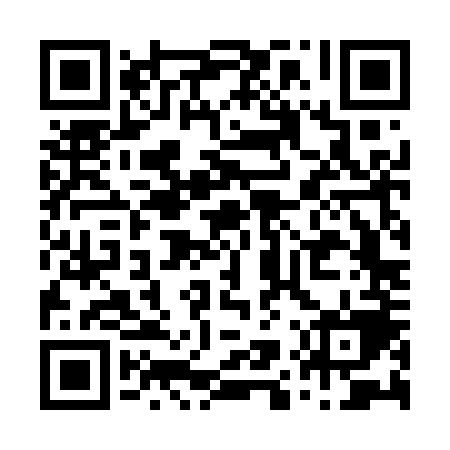 Prayer times for Longues-sur-Mer, FranceWed 1 May 2024 - Fri 31 May 2024High Latitude Method: Angle Based RulePrayer Calculation Method: Islamic Organisations Union of FranceAsar Calculation Method: ShafiPrayer times provided by https://www.salahtimes.comDateDayFajrSunriseDhuhrAsrMaghribIsha1Wed5:186:402:006:019:2010:422Thu5:166:392:006:019:2210:443Fri5:146:372:006:029:2310:464Sat5:126:352:006:029:2510:485Sun5:106:341:596:039:2610:506Mon5:076:321:596:049:2810:527Tue5:056:301:596:049:2910:548Wed5:036:291:596:059:3010:569Thu5:016:271:596:059:3210:5810Fri4:596:261:596:069:3311:0011Sat4:576:241:596:069:3511:0212Sun4:556:231:596:079:3611:0413Mon4:536:211:596:079:3711:0614Tue4:516:201:596:089:3911:0815Wed4:496:191:596:089:4011:1016Thu4:476:171:596:099:4211:1217Fri4:456:161:596:099:4311:1418Sat4:436:151:596:109:4411:1619Sun4:416:141:596:109:4611:1820Mon4:406:121:596:119:4711:2021Tue4:386:111:596:119:4811:2222Wed4:366:101:596:129:4911:2423Thu4:346:092:006:129:5111:2624Fri4:336:082:006:139:5211:2825Sat4:316:072:006:139:5311:2926Sun4:306:062:006:149:5411:3127Mon4:286:052:006:149:5511:3328Tue4:276:042:006:159:5611:3429Wed4:266:042:006:159:5711:3530Thu4:266:032:006:169:5811:3531Fri4:266:022:016:169:5911:36